Royle Elementary School PTO         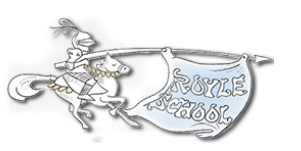 Teacher Expense Reimbursement FormInstructions:Include all receipts and submit a completed form to Ms. Presser, or send to Susan Fiveson (Treasurer): RoyleTreasurer@gmail.com  Subject line: “Royle Check Request – Teacher Reimbursement”All reimbursement checks will be available in the main office via Ms. Presser unless other arrangements are made with the Treasurer.Submission Date: Teacher Name: Grade: Email Address:Expense DateExpense DescriptionExpense AmountTotal